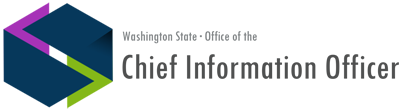 Published on Office of the Chief Information Officer (https://ocio.wa.gov)Home > Policies > 141 - Securing Information Technology Assets > 141.10 - Securing Information Technology Assets Standards > 141.10 Appendix B - IT Security Risk Threatscape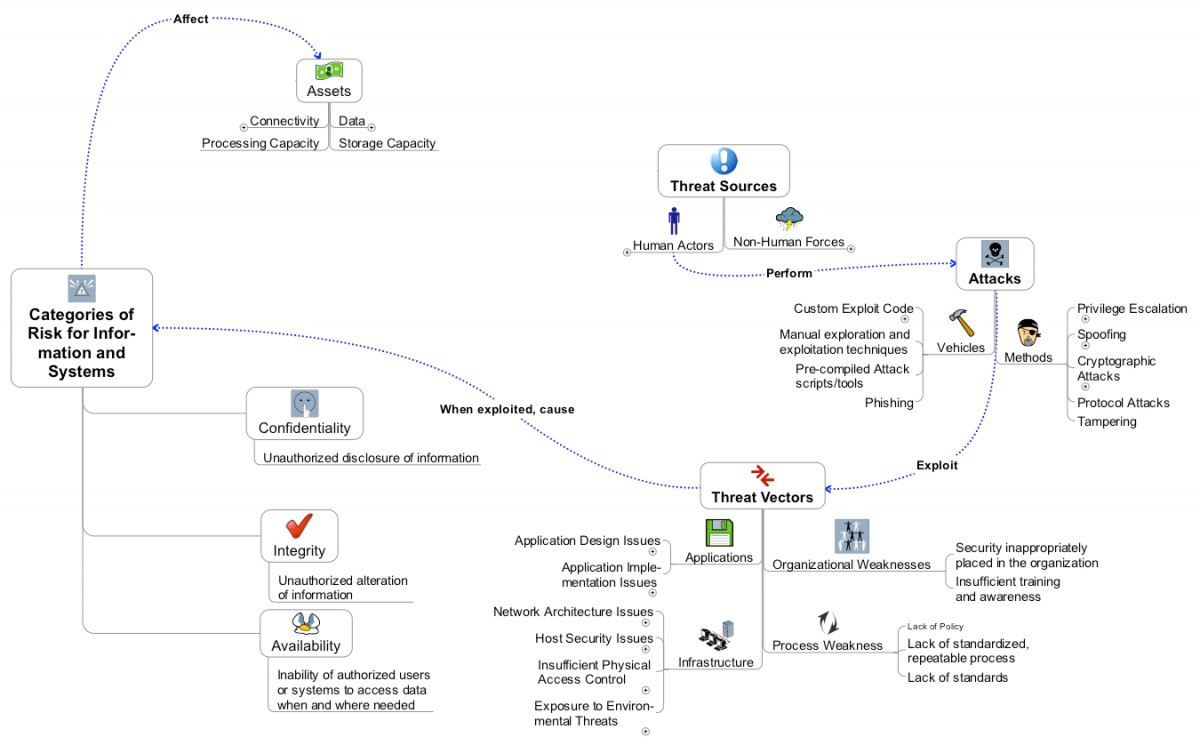 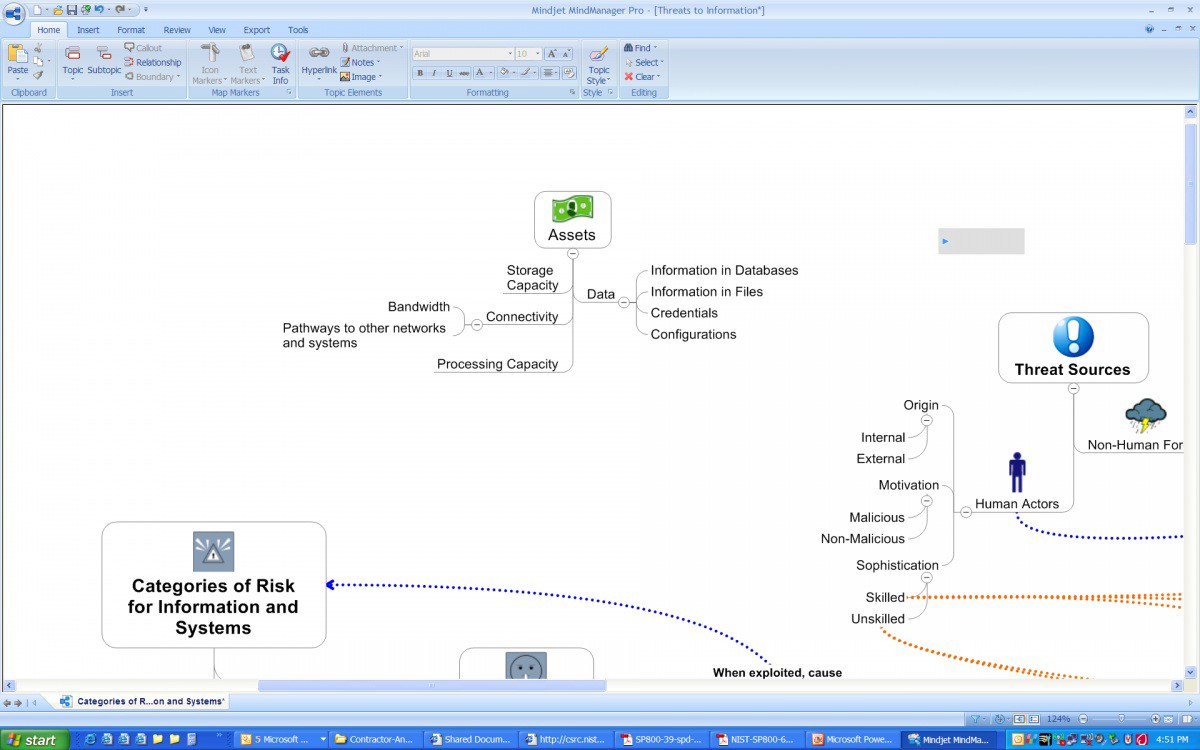 """'TbMlndjet /r.lindMaNger Pro (ThrNUto tifo,rnatlof'l•j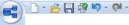 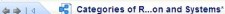 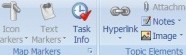 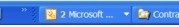 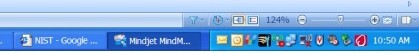 Export    Toal!i	"'' - - y../ AA>d·T StJbtoplc: Q"""'Bandwidth-IAssetsInformation in DatabasesIJ - A .   - J ..  a- i.:_;...,.i  ;;;.roe :anriq	,. Styt-  .J( "C>"o"<"·E""'Jr networks  )..= ConnectivityProcessing Capacity	•Information  in Files Credentials ConfigurationsStorage CapacityOrigin ­Internal--- fThreat Sources14-Accidental DamageExternalMotivation'::)Malicious -Human ActorsNon-Human ForcesNatural DisastersSystem FailureNon-Malicious················································....····...fConfientiality  J....·.............SophisticationSkilled  1 UnskilledWhenexpioited, cause--Unauthorized disclosure ofinf,..,m.,ti""........liimAMU•JJ	.q:.eif.11¥·'·i!.*31 Mt.i.!ii.+,Hi.ii·· +@!...:u1d.............................................................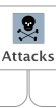 Vehcles	MethodsVirusesCustom Ex loit CodeSession Attacks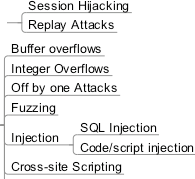 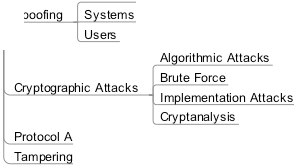 Manual explo­ ration and ex­ploitation tech-In ut AllacksHuman ActorsPre-rompiled Attack sc ri ts/ tools		Privil    e Escalation PhlshinCross-site Reguest Forg­ Man in the MiddleAttacksBrute ForceCredential Stealin	RainboN TablesL!:'.c   !!!.!	crackin"-iAl orithm attacksSocialEn ineering     PhishingConnections/DatasProtocol Attacks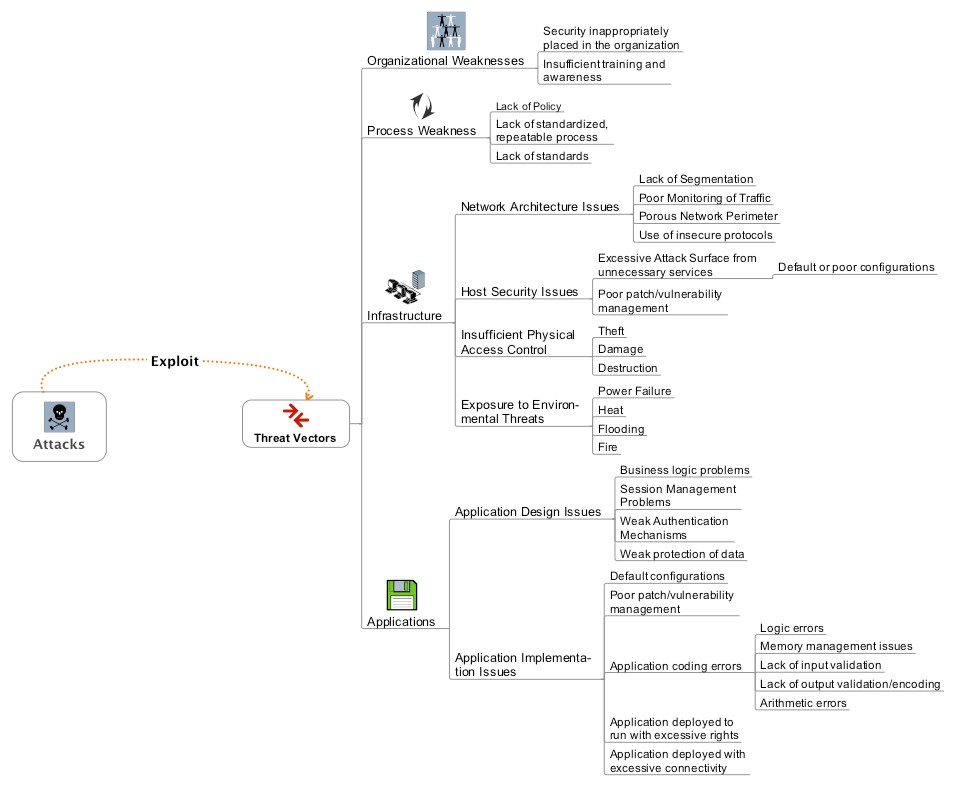 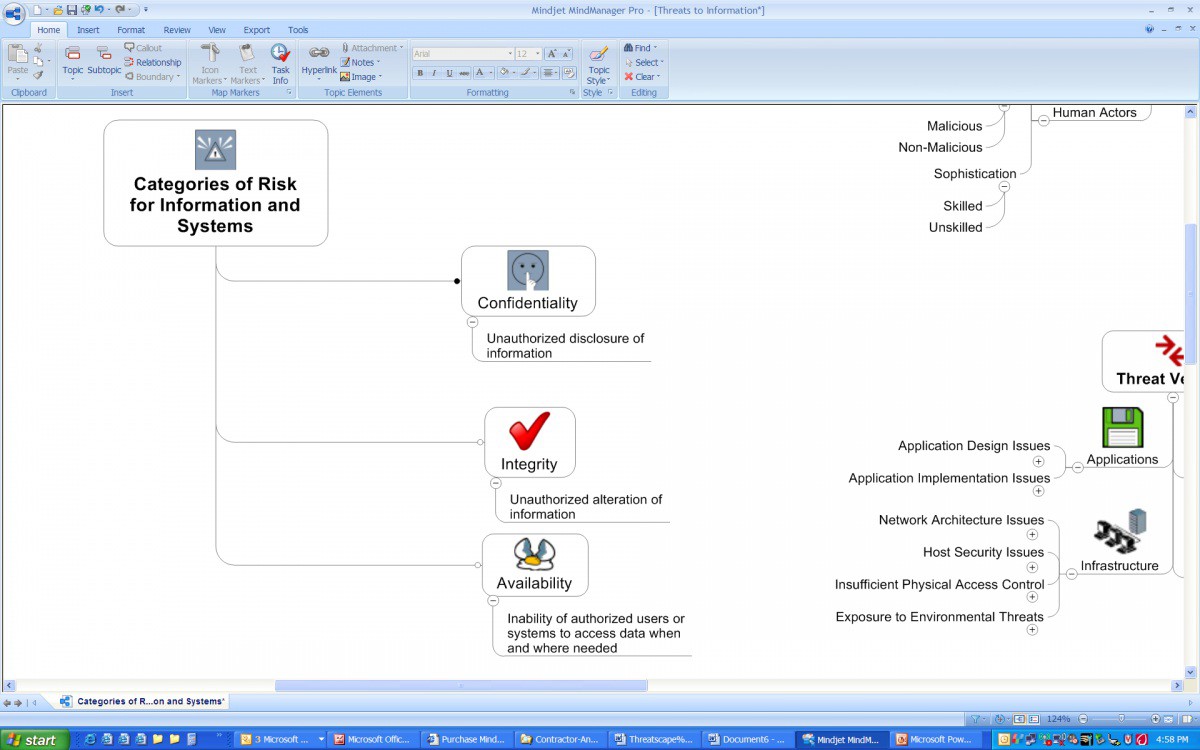 Source  URL:  https://ocio.wa.gov/policies/141-securing-information-technology-assets/14110-securing-information-technology-assets-2